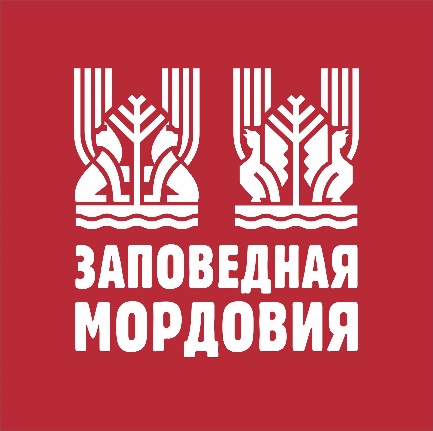 ПОЛОЖЕНИЕ О КОНКУРСЕ СКАЗОК1.ОБЩИЕ ПОЛОЖЕНИЯКонкурс сказок на тему «Сказ о том, как Зубр вернулся в леса Мордовские» (далее – Конкурс) проводится ФГБУ «Заповедная Мордовия» (филиал «Мордовский государственный природный заповедник им П.Г. Смидовича») в рамках Всемирного дня защиты животных. Каждый год этот праздник отмечается 4 октября. Его празднуют в России и еще нескольких десятках стран. 2. ЦЕЛИ И ЗАДАЧИ КОНКУРСА2.1. Способствовать развитию мышления и интеллекта участников;2.2. Содействовать развитию интереса участников к познавательной деятельности с целью получения новых знаний;2.3. Содействовать развитию чувства любви и бережного отношения к живой и неживой природе;2.4. Способствовать взаимодействию семьи и экологических организаций.2.5 - Развитие воображения, активизация творческого мышления;- привлечение учащихся к сочинительству, фантазированию;- стимулирование интереса к чтению;- развитию собственного воображения и литературных навыков;-активизация творческого мышления.3. ОРГАНИЗАТОРЫ И УЧАСТНИКИ КОНКУРСА3.1. Организатором Конкурса является отдел экологического просвещения, туризма и рекреации филиала «Мордовский государственный природный заповедник им П.Г. Смидовича» ФГБУ «Заповедная Мордовия».3.2. К участию в Конкурсе приглашаются учащиеся школ с 5 по 11 классы.3.3. Количество работ от одного автора – 1 работа.3.4. Участие в Конкурсе бесплатное.3.5. Представленные на конкурс работы оцениваются специальной Конкурсной комиссией.3.6. Все спорные вопросы решаются Конкурсной комиссией.4. ТРЕБОВАНИЯ К КОНКУРСНЫМ РАБОТАМ4.1. Конкурсные работы могут быть выполнены в виде печатного текста.4.2. Работа должна быть полностью выполнена самостоятельно. Использование уже имеющегося в интернете материала запрещается. К участию в Конкурсе принимаются только завершенные оригинальные произведения, отвечающие целям и задачам проведения Конкурса.4.3. Конкурсные работы должны быть выполнены на листе бумаги форматом А-4, ориентация листа – книжная. Для печатного текста: - шрифт Times New Roman; - размер шрифта – 14;4.4. Текстовое содержание должно быть оформлено стилистически, грамматически и орфографически грамотно. 4.5. Объем Конкурсных работ – от 1 до 4 печатных страниц.4.6. Авторы отправляют свои работы с заявкой (Приложение №1 к положению) на электронный адрес: nina.vasinova@yandex.ru не позднее 10.11.2020г. Работы без сопроводительной заявки к конкурсу не допускаются.5. КРИТЕРИИ ОЦЕНКИ КОНКУРСНЫХ РАБОТ5.1. Для оценки работ формируется Конкурсная комиссия, в состав которого входят сотрудники отдела экологического просвещения, туризма и рекреации ФГБУ «Заповедная Мордовия». Содержательная экспертная оценка работ осуществляется по следующим критериям:Содержание: - последовательность и оригинальность изложения;- художественный вкус и выразительность;- художественный замысел (оригинальность и самобытность авторского замысла);- образность и лаконичность изложения;- уровень речевой подготовки;- самостоятельность суждений.5.2. Авторы работ, скопированных из открытых источников, будут дисквалифицированы из числа конкурсантов. 5.3. Подведение итогов Конкурса осуществляется Конкурсной комиссией на основании материалов, представленных участниками конкурса.6. РЕГЛАМЕНТ ПРОВЕДЕНИЯ КОНКУРСА6.1. Сроки проведения Конкурса: 10.10.2020г. -10.11.2020г.6.2. Заявка на участие в Конкурсе оформляется по установленной форме (см. Приложение № 1) и конкурсная работа должна быть подана не позднее срока, указанного в п.6.1. настоящего Положения. Заявка является документом, необходимым для включения работ в список конкурсантов. Материалы, предоставленные без заявки, к участию в конкурсе не принимаются.7. ПОДВЕДЕНИЕ ИТОГОВ КОНКУРСА И КРИТЕРИИ ОЦЕНОК7.1. Победителем является автор лучшей сказки.7.2. Победители награждаются призами, участники награждаются дипломами участника. Организаторы Конкурса оставляют за собой право учреждать специальные номинации, определять в них победителя и награждать специальными призами.8. АВТОРСКИЕ ПРАВАОтветственность за соблюдение авторских прав работы, участвующей в конкурсе, несет автор, приславший данную работу.Присылая свою работу на Конкурс, автор автоматически дает право организаторам Конкурса на использование представленного материала (размещение в сети Интернет, для постановок в кукольном спектакле, участие в творческих проектах, публикации в СМИ, дальнейшее тиражирование и т. п.).Участники Конкурса дают свое согласие на обработку своих персональных данных (фамилия, имя, отчество, адреса электронной почты и иных персональных данных, сообщенных участником Конкурса).Присланные на Конкурс сказки не рецензируются и не возвращаются.9. КОНТАКТНАЯ ИНФОРМАЦИЯКонтактное лицо: специалист по экологическому просвещению Васинова Нина Викторовна.Контактный телефон: 89375186828.Электронный адрес: nina.vasinova@yandex.ru  Директор ФГБУ «Заповедная Мордовия»                                                Ручин А.Б.Приложение 1Заявка на участие в конкурсе сказок на тему 
«Сказ о том, как Зубр вернулся в леса Мордовские»1Фамилия, Имя, Отчествоучастника2Возраст3Учебное заведение4Класс5e–mail6Фамилия, Имя, Отчестворуководителя